[Odmena][000 €]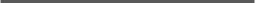 [Položka][Miesto]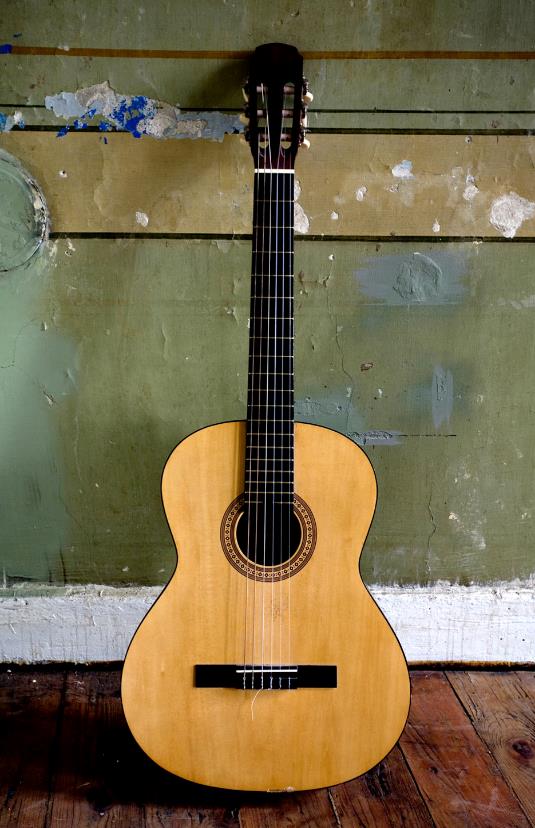 [Pustite sa do toho][Ak chcete začať s písaním, stačí vybrať riadok a text v ňom nahradiť vlastným textom.][Vždy skvele vyzerajúci dokument][Ak chcete nahradiť fotografiu vlastnou, stačí ju odstrániť. Potom na karte Vložiť vyberte položku Obrázok.][Potrebujete vytvoriť nadpis? Na karte Domov v galérii Štýly stačí ťuknúť na požadovaný štýl nadpisu. Najlepšie výsledky dosiahnete vtedy, keď na kopírovanie alebo úpravu vyberiete text bez medzery napravo od znakov vo výbere.]